Приемы по формированию читательской грамотности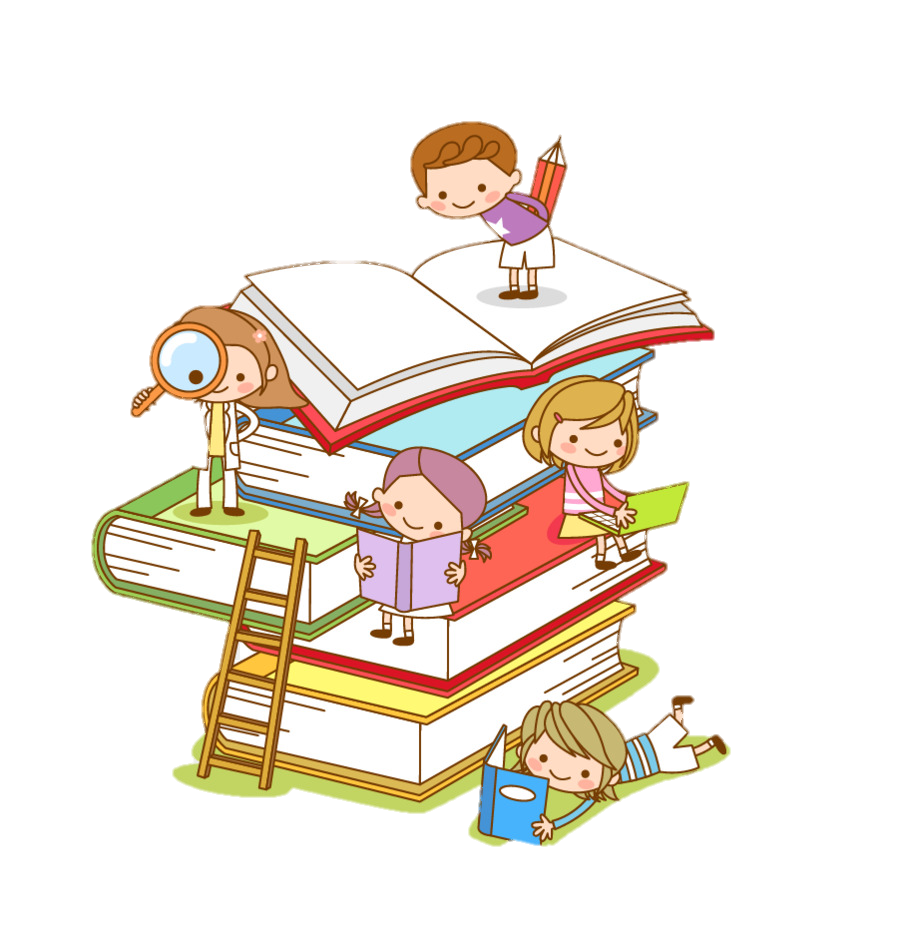 МБОУ Абалаковская СОШ №1Прием «Кубик Блума»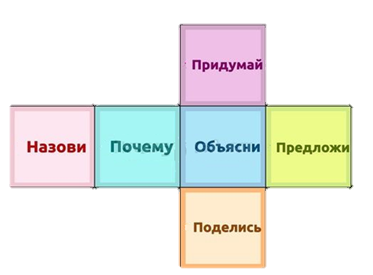 Прием «Кластер»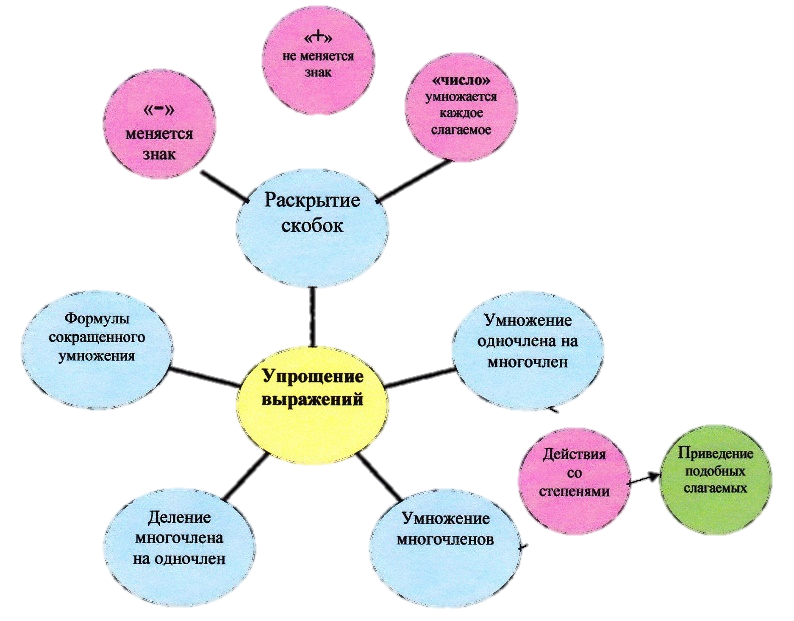 Прием «Ключевые слова»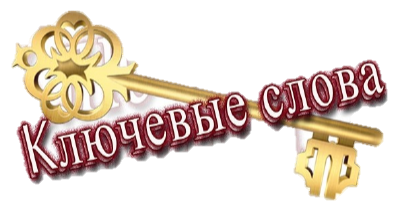 Прием «Чтение с остановками»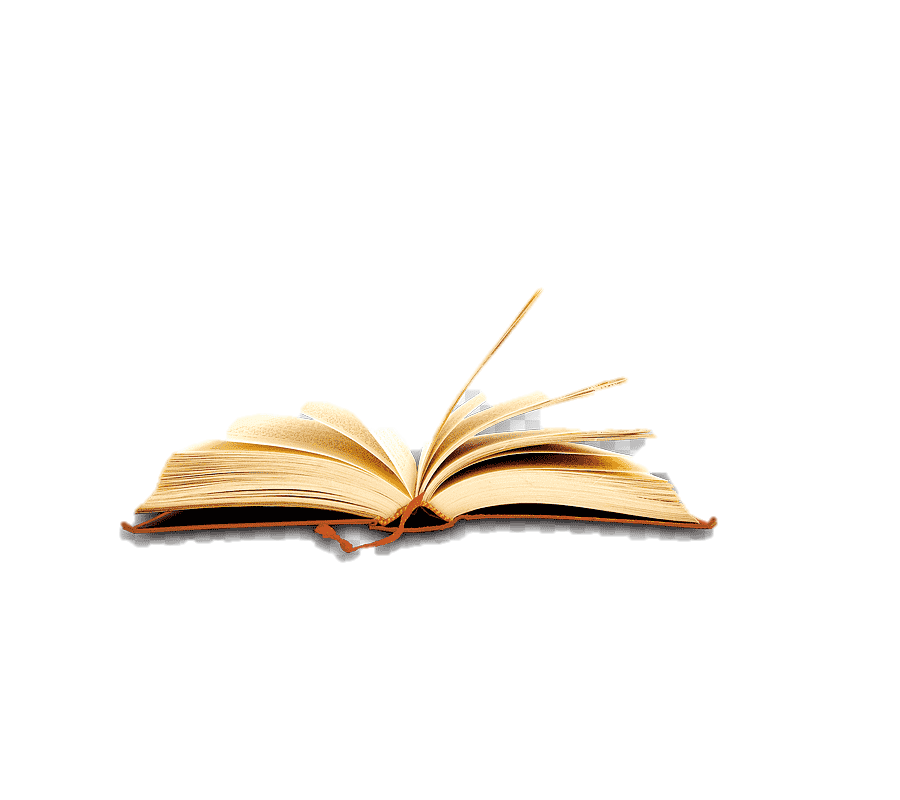 Прием «Тонкие и толстые вопросы»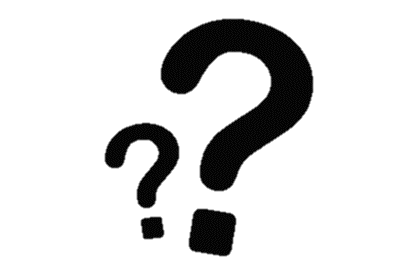 Краткое описание метода, приемаСоответствие уровню читательских уменийЭтап урока, на котором применяется данный прием, методСуть приема заключается в следующем: после прочтения материала нужно бросить кубик. На каждой грани написан свой вопрос:1. почему;2. придумай;3. поделись;4. назови;5. предложи;6. объясни.К вопросам нужно придумать продолжение. После ответить на них. 2 группа: интегрировать и интерпретировать информацию«Кубик Блума» можно использовать на всех этапах уроков любого типа. Однако наиболее удобно применять приём на обобщающих занятиях, когда у ребят уже есть представление о теме урока.Краткое описание метода, приемаСоответствие уровню читательских уменийЭтап урока, на котором применяется данный прием, методПрием «Кластер» подразумевает выделение смысловых единиц темы и графическое их оформление в определенном порядке в виде грозди.1 группа: нахождение и извлечение информации из текста2 группа: интегрировать и интерпретировать информацию«Кластер» можно использовать на всех этапах уроков любого типа. Возможно применение кластера на протяжении всего урока, в виде общей стратегии занятия, на всех его стадиях.Краткое описание метода, приемаСоответствие уровню читательских уменийЭтап урока, на котором применяется данный прием, методИзучив текст учащиеся выписывают слова, по которым можно составить рассказ или определения некоторого понятия. Другой способ использования приема: ученикам даны ключевые слова, с помощью которых они составляют рассказ, используя уже известные им факты, и придумывают развитие темы, включая новые для них слова. 2 группа: интегрировать и интерпретировать информацию«Ключевые слова» можно использовать на всех этапах.Краткое описание метода, приемаСоответствие уровню читательских уменийЭтап урока, на котором применяется данный прием, методУчитель заранее разбивает текст на смысловые отрывки. Важно, чтобы каждый отрывок был логически законченным, при этом давал простор для воображения: «А что же будет дальше?».Чтение начинается на стадии осмысления и проходит в несколько этапов: чтение – вопросы по тексту предположении. Эта цепочка повторяется столько раз, сколько отрывков в тексте.1 группа: нахождение и извлечение информации из текста2 группа: интегрировать и интерпретиров ать информацию3 группа: использование информации из текста4 группа: осмысление и оценка текстаЛучше всего использовать на этапе изучение нового материала.Краткое описание метода, приемаСоответствие уровню читательских уменийЭтап урока, на котором применяется данный прием, методСпособ организации взаимоопроса учащихся по тексту, при котором «тонкий» вопрос предполагает репродуктивный однозначный ответ, а «толстый» (проблемный) требует глубокого осмысления задания, рациональных рассуждений, поиска дополнительных знаний и анализ информации.Тонкие вопросы: 1 группа: нахождение и извлечение информации из текстаТолстые вопросы:2 группа: интегрировать и интерпретиров ать информацию3 группа: использование информации из текста«Тонкие и толстые вопросы» можно использовать на всех этапах. Но лучше всего на этапе изучения нового материала или первичное закрепление изученного материала.